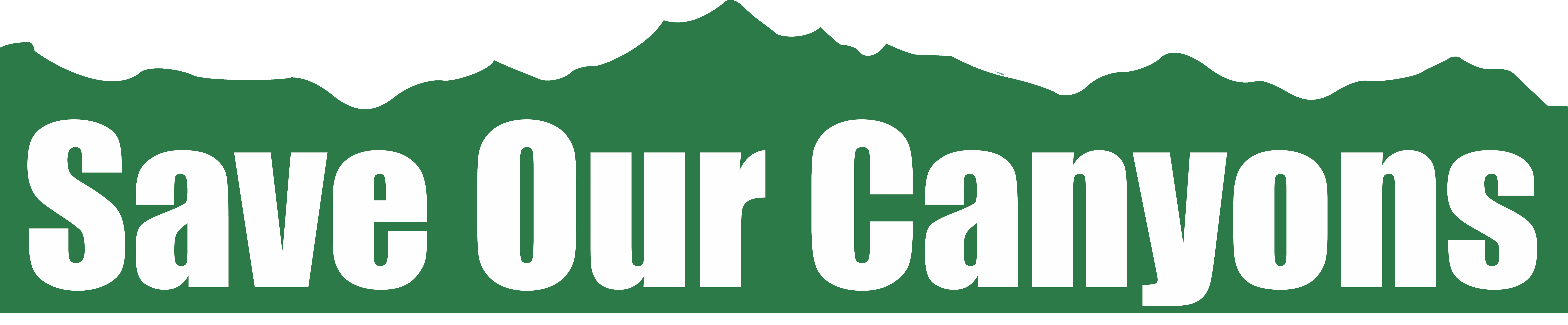 Save Our Canyons SOCKids InternshipSave Our Canyons, founded in 1972, is “dedicated to protecting and preserving the beauty and wildness of the Wasatch Mountains, canyons and foothills.” As the only organization specifically dedicated to protecting the Wasatch, we depend heavily on our membership and the broader community to help further our mission. SOC is comprised of a small but effective staff working to address a broad range of issues threatening the Wasatch Mountains. Educating and engaging the growing number of Utahns who value the Wasatch Range and wish to see it protected requires a variety of approaches, as well as a diverse skill set. Applicants should be self-motivated, dynamic, and energetic about implementing their skills to help Save Our Canyons further our mission and grow our impact. Internship Objectives:1. Schedule and execute by-weekly outings with program partners 2. Develop a monthly "rewind" of outings highlighting partnerships, SOCkids experiences and insight on youth environmental education3. Develop weekly social media content highlighting program as well as youth outreach and stewardship efforts across the nation4. Research funding sources to support SOCkids 5. Develop business outreach letter to request support and resources to sustain and grow SOCkids programInternship Goals:1. Provide a safe, fun and educational experience for all youth engaged in the program2.  Maintain effective communication with partners to ensure SOCkids program continues successfully3. Increase exposure and support for SOCkids program with SOC members through social media, email and physical interactions at community events4. Develop and apply creative approaches to encourage participants to be remain engaged and enthusiastic about opportunities for outdoor recreation and education To apply for this internship please send resume and cover letter to Alex Schmidt (Alex@saveourcanyons.org). Questions please call 801-363-7283.